Matematika – IX. A(domácí činnost na den 20. 5. 2020)Téma:  Úpravy lomených výrazů – procvičováníČíslo hodiny: 155Dnešní hodinu budeme pokračovat v úpravách lomených výrazů. Budeme procvičovat úpravy a zjednodušování lomených výrazůProveďte si kontrolu příkladů k procvičování, které najdete vyřešené na mých stránkách učitelů pod dnem 19. 5. 2020. Zápis:Na vzorových příkladech si připomeneme postup při řešení úprav lomených výrazů.Nezapomínejte na podmínky.Příklad č. 1: Zkraťte následující lomené výrazy a udejte podmínky:Řešení:Příklad č. 2: Sečtěte následující lomené výrazy:Řešení:Příklad č. 3: Vynásobte a vydělte následující lomené výrazy:Řešení:Příklady k procvičování: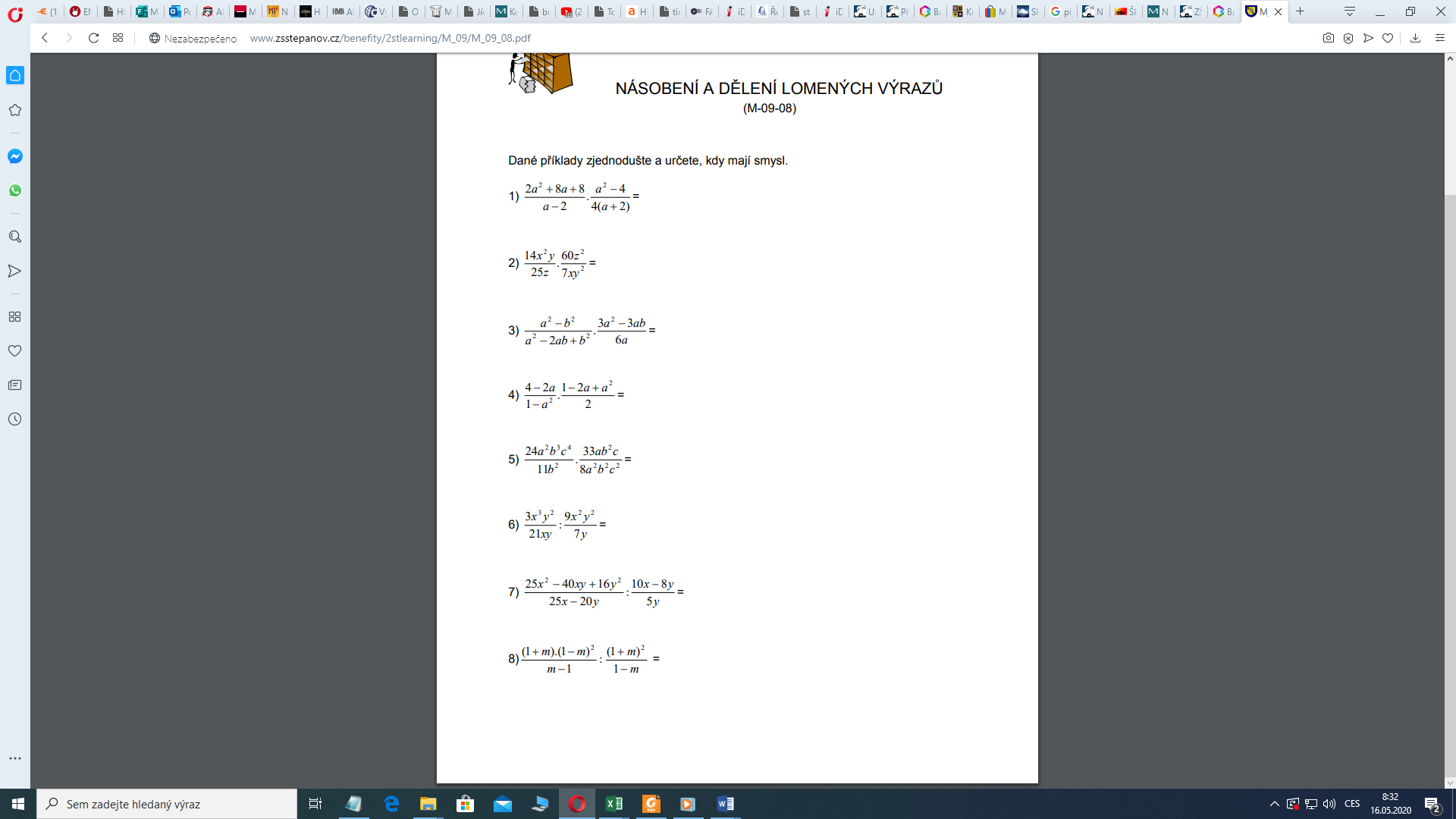 